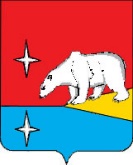 АДМИНИСТРАЦИЯГОРОДСКОГО ОКРУГА ЭГВЕКИНОТП О С Т А Н О В Л Е Н И ЕО внесении изменения в Постановление Администрации городского округа Эгвекинот от 4 февраля 2020 г. № 46-паВ соответствии с Федеральным законом от 6 октября 2003 г. № 131-ФЗ «Об общих принципах организации местного самоуправления в Российской Федерации», руководствуясь Уставом городского округа Эгвекинот, в связи с государственной регистрацией права собственности, Администрация городского округа ЭгвекинотП О С Т А Н О В Л Я Е Т:Внести следующее изменение в Постановление Администрации городского округа Эгвекинот от 4 февраля 2020 г. № 46-па «Об утверждении реестра объектов жилищно-коммунального хозяйства, подлежащих постановке на кадастровый учет и государственной регистрации права муниципальной собственности городского округа Эгвекинот»:График постановки на кадастровый учет и государственной регистрации права муниципальной собственности городского округа Эгвекинот объектов жилищно-коммунального хозяйства изложить в редакции согласно приложению к настоящему постановлению.2. Настоящее постановление обнародовать в местах, определенных Уставом городского округа Эгвекинот, и разместить на официальном сайте Администрации городского округа Эгвекинот в информационно-телекоммуникационной сети «Интернет».3. Настоящее постановление вступает в силу с момента обнародования.4. Контроль за исполнением настоящего постановления возложить на Управление финансов, экономики и имущественных отношений городского округа Эгвекинот                (Шпак А. В.).Первый заместитель Главы Администрации	                              А.М. АбакаровПриложение к постановлению Администрациигородского округа Эгвекинотот 30 декабря 2020 г. № 580–па                                                                                                                                                      ».от 30 декабря 2020 г.№ 580 - пап. Эгвекинот«Приложение 2к постановлению Администрациигородского округа Эгвекинотот 4 февраля 2020 г. № 46 – паГрафик постановки на кадастровый учет и государственной регистрации права муниципальной собственности городского округа Эгвекинот объектов жилищно-коммунального хозяйстваГрафик постановки на кадастровый учет и государственной регистрации права муниципальной собственности городского округа Эгвекинот объектов жилищно-коммунального хозяйстваГрафик постановки на кадастровый учет и государственной регистрации права муниципальной собственности городского округа Эгвекинот объектов жилищно-коммунального хозяйстваГрафик постановки на кадастровый учет и государственной регистрации права муниципальной собственности городского округа Эгвекинот объектов жилищно-коммунального хозяйстваГрафик постановки на кадастровый учет и государственной регистрации права муниципальной собственности городского округа Эгвекинот объектов жилищно-коммунального хозяйстваГрафик постановки на кадастровый учет и государственной регистрации права муниципальной собственности городского округа Эгвекинот объектов жилищно-коммунального хозяйстваГрафик постановки на кадастровый учет и государственной регистрации права муниципальной собственности городского округа Эгвекинот объектов жилищно-коммунального хозяйства№ п/пНаименование объектаКадастровый (условный) номер, запись в ЕГРП Адрес (населенный пункт)Общая площадь, протяженность, объем, кв. м., м., куб. м.Дата постановки на кадастровый учет и государственной регистрации права муниципальной собственности1Здание котельной 7 км. (водозабора со скважиной № 1,2,3,4)-//-п. Эгвекинот105,0031.12.20212Насосная осветленной воды (Здание водопровода от насосной станции)87:06:000000:18п. Эгвекинот210,0031.12.20213Водоводные сети Эгвекинот-//-п. Эгвекинот-//-31.12.20214Водовод                      п. Эгвекинот-1-//-п. Эгвекинот-//-31.12.20215Резервуар для воды 1000 м. куб.,                   п. Эгвекинот-//-п. Эгвекинот-//-31.12.20216Здание котельной (аэропорт)87:06:000000:171п. Эгвекинот-//-31.12.20227Теплосеть (Озерный)-//-п. Эгвекинот-//-31.12.20218Здание котельной Амгуэма-//-с. Амгуэма532,0031.12.20239КТП № 2, трансформатор       ТМ - 6/04-400 кВа, кисл. Станция «Озерный»,                   п. Эгвекинот-//-п. Эгвекинот-//-31.12.202110Скважина-//-с. Амгуэма-//-31.12.202311Теплосеть с. Амгуэма-//-с. Амгуэма-//-31.12.202312Выгребная яма -//-с. Конергино-//-31.12.202113Выгребная яма             ул. Ленина, 10 -//-с. Конергино,   ул. Ленина, 10 -//-31.12. 202114Выгребная яма              ул. Ленина, 12-//-с. Конергино,  ул. Ленина, 12-//-31.12. 202115Выгребная яма              ул. Ленина, 14-//-с. Конергино,  ул. Ленина, 14-//-31.12. 202116Выгребная яма            ул. Ленина, 2-//-с. Конергино,  ул. Ленина, 2-//-31.12. 202117Выгребная яма          ул. Равтытагина, 8,20-//-с. Конергино,  ул. Равтытагина, 8,20-//-31.12. 202118Выгребная яма              ул. Равтытагина, 27-б-//-с. Конергино,  ул. Равтытагина, 27-б-//-31.12. 202119Выгребная яма             ул. Равтытагина, 27-//-с. Конергино,  ул. Равтытагина, 27-//-31.12. 202120Выгребная яма           ул. Равтытагина, 21-//-с. Конергино,  ул. Равтытагина, 21-//-31.12. 202121Выгребная яма              ул. Равтытагина, 17-//-с. Конергино,  ул. Равтытагина, 17-//-31.12. 202122Выгребная яма            ул. Чукотская, 21-//-с. Конергино,  ул. Чукотская, 21-//-31.12. 202123Выгребная яма              ул. Чукотская, 23-А-//-с. Конергино,  ул. Чукотская, 23-А-//-31.12. 202124Выгребная яма           ул. Чукотская, 22-//-с. Конергино,  ул. Чукотская, 22-//-31.12. 202125Выгребная яма           ул. Чукотская, 11-//-с. Конергино,  ул. Чукотская, 11-//-31.12. 202126Выгребная яма             ул. Чукотская, 12-//-с. Конергино,  ул. Чукотская, 12-//-31.12. 202127Выгребная яма            ул. Чукотская, 9-//-с. Конергино,  ул. Чукотская, 9-//-31.12. 202128Выгребная яма            ул. Чукотская, 8-//-с. Конергино,  ул. Чукотская, 8-//-31.12. 202129Выгребная яма            ул. Октябрьская, 1-А-//-с. Конергино,  ул. Октябрьская, 1-А-//-31.12. 202130Выгребная яма           ул. Октябрьская, 7, 9-//-с. Конергино, ул. Октябрьская, 7, 9-//-31.12. 202131Выгребная яма             ул. Школьная, 12-//-с. Конергино,  ул. Школьная, 12-//-31.12. 202132Здание котельной с угольным складом-//-с. Конергино,  ул. Октябрьская, 8443,0031.12. 202133Водовод (здание операторной, здание насосной)-//-с. Конергино-//-31.12. 202134Теплотрасса-//-с. Конергино7283,0031.12. 202135Теплотрасса 7,5 км-//-с. Уэлькаль-//-31.12.202236Здание водозабора  на оз. Безымянное (очистные сооружения)-//-с. Уэлькаль-//-31.12.202237Здание котельной с угольным складом Уэлькаль-//-с. Уэлькаль-//-31.12.202238Здание пожводоема-//-с. Уэлькаль-//-31.12.202239Здание ДЭС  Уэлькаль-//-с. Уэлькаль-//-31.12.202240Здание ДЭС №1-//-с. Ванкарем90,0031.12.202241Здание пожводоема-//-с. Ванкарем87,4031.12.2022